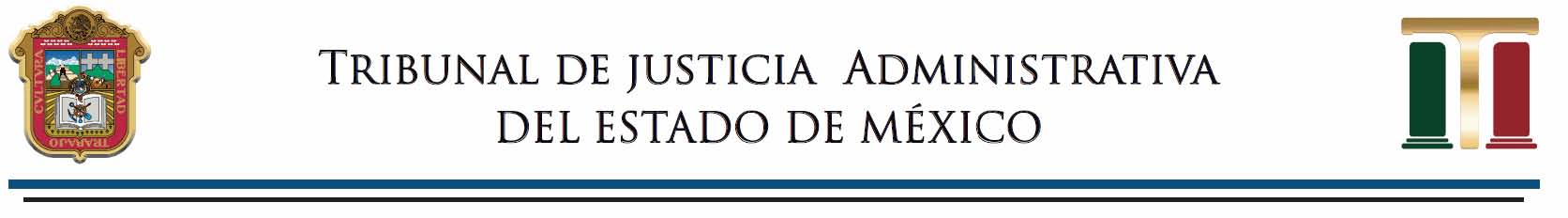 Leyenda de documentación oficial RAZÓN DE CITATORIO: Con persona en domicilio ÓRGANO: _________________________________ JUICIO, RECURSO O PROCEDIMIENTO: _____________________ En____________________________, Estado de México, siendo las _________horas con _______ minutos del día ___________ del mes _____________ del dos mil ________, el Licenciado (NOMBRE DEL ACTUARIO) , Actuario adscrito a la (SALA O SECCIÓN) Especializada en Materia de Responsabilidades Administrativas del Tribunal de Justicia Administrativa del Estado de México del Tribunal de Justicia Administrativa del Estado de México, con fundamento en los artículos 122, 175 y 176 de la Ley de Responsabilidades Administrativas del Estado de México y Municipios; 61 fracciones I, III y IV de la Ley Orgánica del Tribunal de Justicia Administrativa del Estado de México; y 25 fracciones I y IV del Código de Procedimientos Administrativos de la citada entidad federativa; en relación con el numeral 61 fracciones I, II, III y IV de la Ley Orgánica del Tribunal de Justicia Administrativa del Estado de México, éste ultimo de aplicación supletoria al procedimiento por responsabilidad administrativa en el que se actúa; me constituí legalmente en el domicilio ubicado en: ________________________________________________________________________________; inmueble señalado para tal efecto en el ___________________ en que se actúa y cerciorado de este por así indicarlo la nomenclatura del lugar, predio que cuenta con las siguientes características:__________________________________________________________________________________________________________________________________________ de notificar de manera personal a ______________________________________, el (los) (la) ______________________________________________(s) de ____________ de ________________de dos mil ____________ dictado (s) (a) en el expediente al rubro citado; lugar donde procedí a tocar el (la) ______________________, requiriendo la presencia de _____________________________ o en su defecto la de su representante y/o autorizados, siendo atendido por ____________________________________________, quien __________ se __________ identificó con ____________________________________________ ____________________________________________________________, el (la) que manifestó ser ___________________________ del buscado (a), a quien le hice saber el motivo de mi visita; indicando que la persona buscada no se encontraba en ese momento, ni tampoco su representante legal y/o autorizados; por lo que procedí a dejar el citatorio en su poder, para que la persona buscada esperara al actuario a las ________ horas con ________ minutos, del __________ de __________ del año _________; comprometiéndose la persona con la que se entendió la presente diligencia a entregar al interesado el citatorio; apercibido (a) que en caso de no encontrase presente el citado (a) o persona legalmente autorizada o en su caso representante legal, dicha notificación se entenderá con la persona que se encuentre en el momento de la diligencia, en caso de negarse ésta a recibirla, se realizará por instructivo que se fijará en la puerta del domicilio y para el caso de encontrarse cerrado se practicará por instructivo con el vecino más cercano y se procederá a fijar una copia adicional en la puerta o lugar visible del domicilio. Lo que asiento para los efectos legales a que haya lugar. Doy fe. ACTUARIO ADSCRITO A LA (SALA O SECCIÓN)  ESPECIALIZADA EN MATERIA DE RESPONSABILIDADES ADMINISTRATIVAS DEL TRIBUNAL DE JUSTICIA ADMINISTRATIVA DEL ESTADO DE MÉXICO                               (NOMBRE Y FIRMA)